ROTINA SEMANAL DO TRABALHO PEDAGÓGICO - Atividades Remotas-Data: 08/02 a 12/02 de 2021Turma: Etapa 1-A** Prof.ª JANAÍNA OLIVEIRA *** PRÉ-ESCOLA “Farid Salomão”Não se esqueçam de registrar as atividades com fotos ou vídeos e enviar para a professora.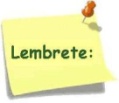 SERÃO POSTADOS VÍDEOS E OU ÁUDIOS EXPLICATIVOS CONFORME AS ATIVIDADES PROPOSTAS. Esta semana iniciaremos as avaliações diagnósticas.SEGUNDA-FEIRATERÇA-FEIRAQUARTA-FEIRAQUINTA-FEIRASEXTA-FEIRACOLORIR O CALENDÁRIO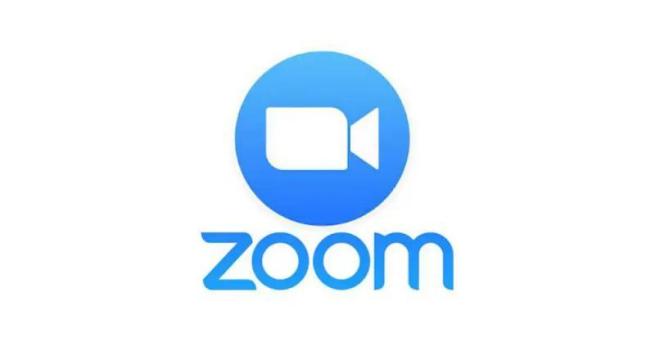 Aula on-line App ZOOM(A professora irá enviar o link no grupo para participarem da aula.)ATIVIDADE PELO ZOOM:- Leitura do livro: As Vogais.DIA DO BRINQUEDO: DEIXE O SEU FILHO(A) ESCOLHER UM BRINQUEDO PARA BRINCAR À VONTADE POR UM TEMPINHO, EXPLORANDO-O LIVREMENTE. SE POSSÍVEL BRINQUE COM ELE!VÍDEO: Áudio livro: Juntos combatemos o vírus! Livro narrado infantil educativo.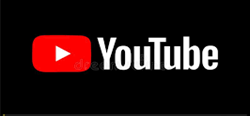 (O link do vídeo será enviado no grupo)COLORIR O CALENDÁRIOATIVIDADE (Apostila)CORONAVÍRUS: PINTAR UM QUADRADINHO PARA CADA VÍRUS.Aula de ARTE (Prof. Juliano)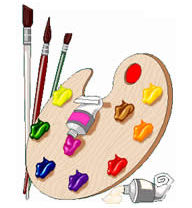 VÍDEO: Música: Coronavírus vamos proteger nossos pequenos. (O link do vídeo será enviado no grupo)COLORIR O CALENDÁRIOATIVIDADE (Apostila)CORONAVÍRUS: CUBRA OS PONTILHADOS, RECORTE E COLE.Aula de ED. FÍSICA (Prof. Fabrício)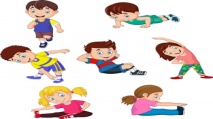 VÍDEO: Áudio livro: Um tal de carnaval.(O link do vídeo será enviado no grupo)COLORIR O CALENDÁRIOATIVIDADE (Apostila)CARNAVAL: ENCONTRE AS LETRAS DO SEU NOME.ATIVIDADE LÚDICA: ATIVIDADE NA CAIXA DE AREA OU FARINHA.- Essa atividade tem como objetivo estimular a escrita através do lúdico. Trabalha a coordenação motora fina de maneira prazerosa. Peça para a criança traçar as letras do nome dela. Observe a imagem abaixo: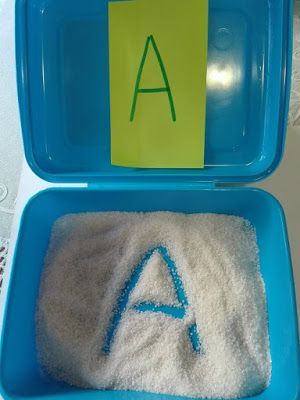 Aula de MÚSICA (Prof. Juliano)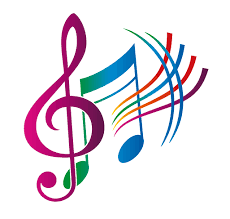 VÍDEO: Música: Carnaval do Bita - Mundo Bita.(O link do vídeo será enviado no grupo)COLORIR O CALENDÁRIOATIVIDADE (Apostila)CARNAVAL: EXPRESSÕES FACIAIS.BRINCADEIRA:VAMOS BRINCAR DE REPRODUZIR EXPRESSÕES FACIAIS.- Objetivo da atividade: Perceber as possibilidades e os limites de seu corpo nas brincadeiras e interações das quais participa.- Como fazer?Fique de frente a um espelho com um adulto e faça diversas expressões como: bravo, triste, sorrindo, fazendo bico, fazendo careta, assustado; etc. Tire fotos realizando as brincadeiras. É essencial que os adultos interajam com as crianças durante a atividade.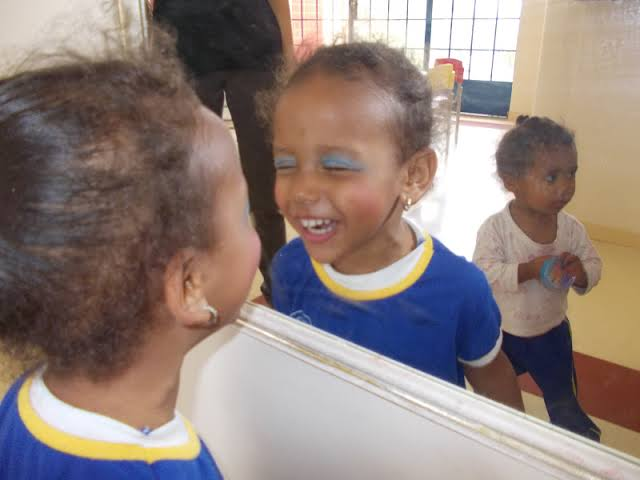 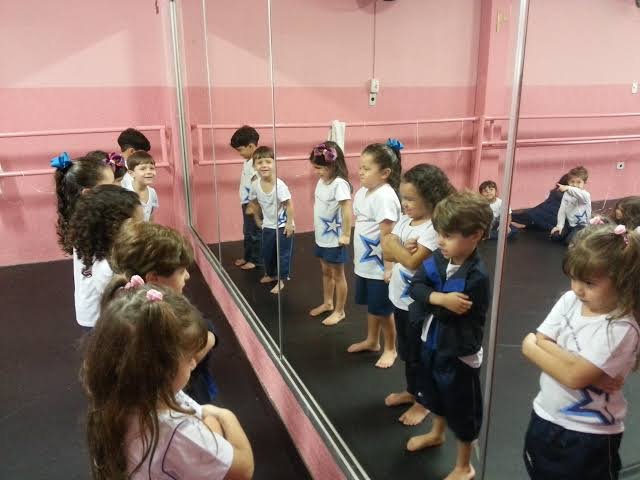 